Задача об определении aspect ratio трещиныАктуальностьФорма трещины ГРП в породах, состоящих из нескольких слоёв, представляет особый научный и практический интерес. Разработка моделей и их сравнение является необходимым этапом для создания полноценного симулятора ГРП. Проведение расчётов – ресурсоёмкая, в том числе и по времени, операция. В таких условиях, становится актуальным создание системы на основе машинного обучения, которая сможет предсказывать aspect ratio равновесной формы трещины без непосредственных расчётов.Научная новизнаВ созданных программных комплексах для расчётов методом граничных и конечных элементов используются новаторская постановка задачи о равновесия трещины, вводится интегральный критерий равновесной формы трещины, в методе динамики частиц, форма трещины получается естественным образом в результате моделирования.Стационарная постановкаОбъем трещины заданТрещина нагружена равномерно распределённым давлением.Форма трещины и aspect ratio определяется из критерия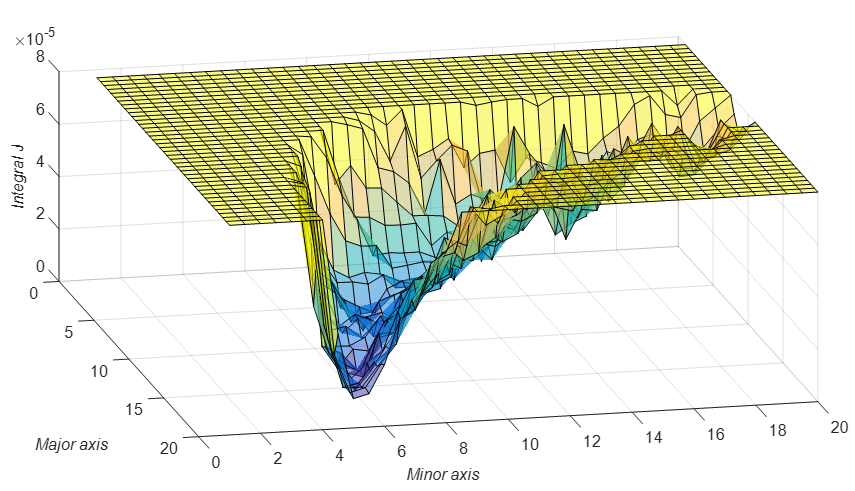 Моделирование: Метод граничных элементов, метод конечных элементовИсходная задача о раскрытии трещины представляется как сумма двух задач: трещина под внутренним давлением и трещина в породе с пластовыми напряжениями. Метод конечных элементов (FEM)Форма трещины ищется в пространстве эллипсов: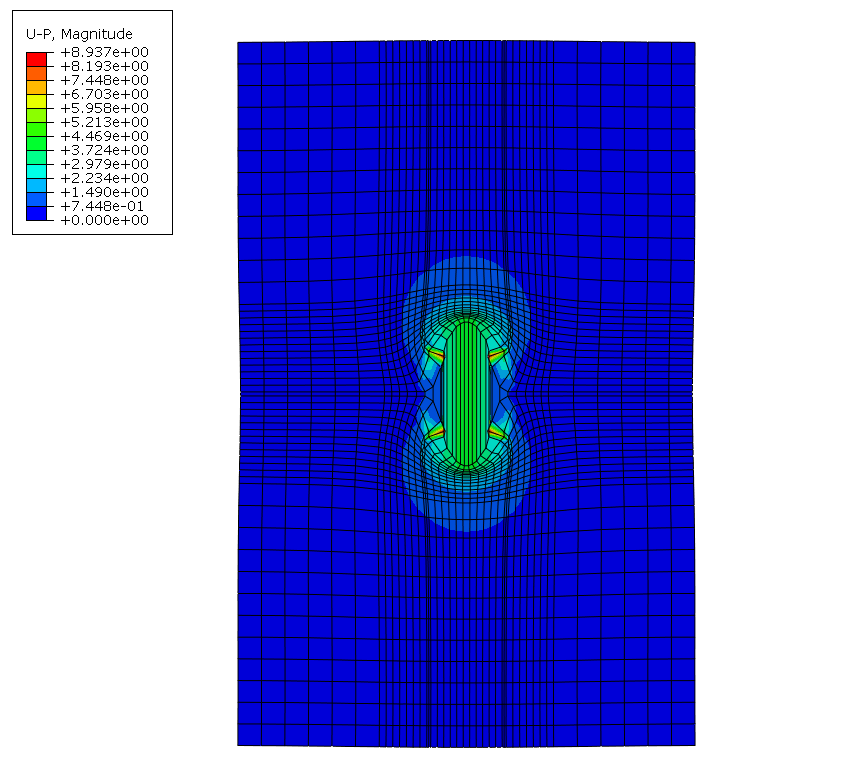 Пример расчёта методом FEMМетод граничных элементов (BEM)Форма трещины ищется в пространстве суперэллипсов: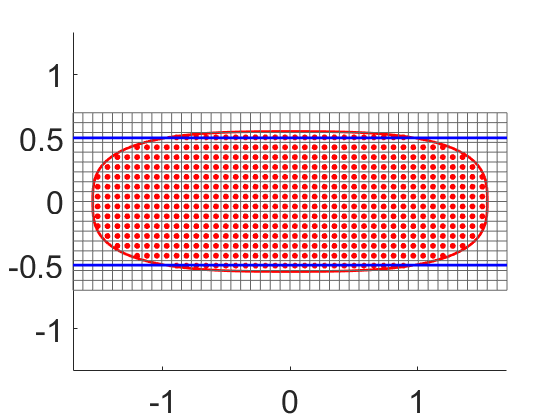 Пример расчёта методом BEMМинимизация интеграла J осуществляется методом дифференциальной эволюции.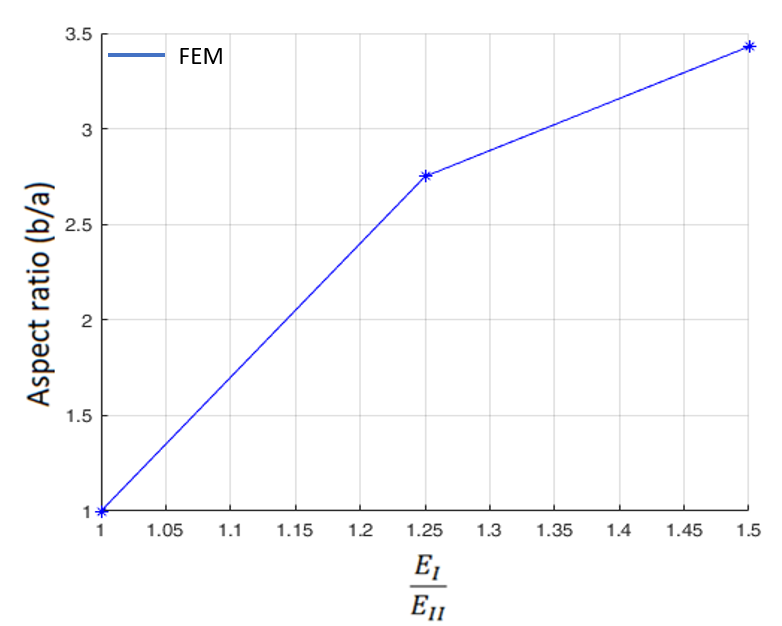 Рис. зависимость aspect ratio от контраста упругих модулей, 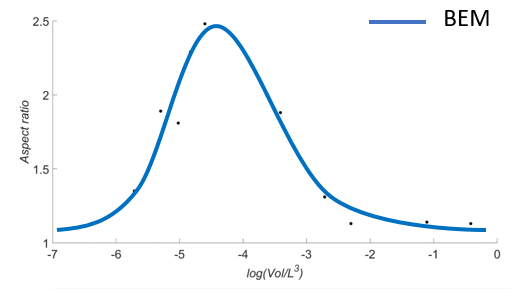 Рис. зависимость aspect ratio от объёма трещины Нестационарная постановкаОбъём трещины растёт благодаря постоянной закачке жидкостиФорма трещины и aspect ratio определяется естественным образом в результате роста трещины.Моделирование: Метод динамики частиц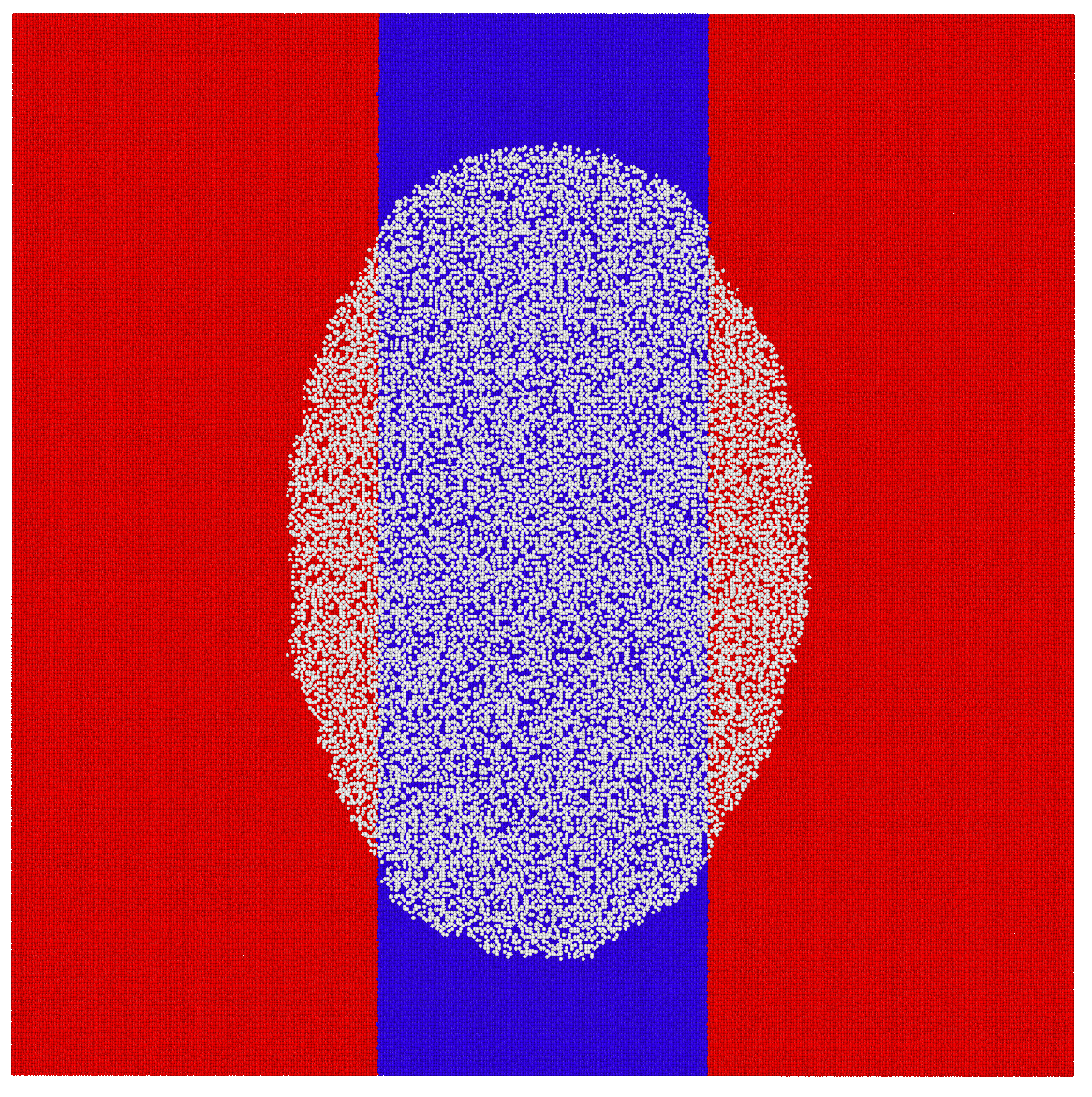 Пример расчёта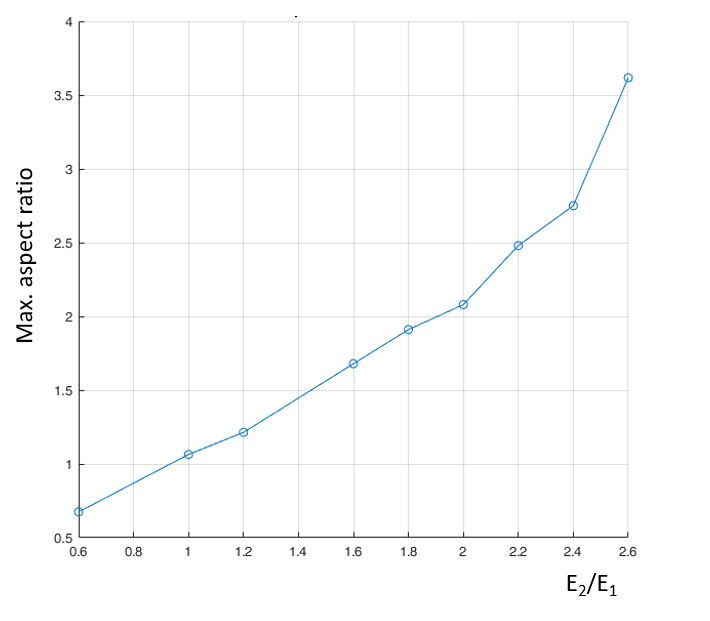 Зависимость максимального aspect ratio от контраста упругих модулейРеализация нейронная сети для увеличения скорости расчётов.Модель – полносвязная нейронная сетьДатасет  расчётов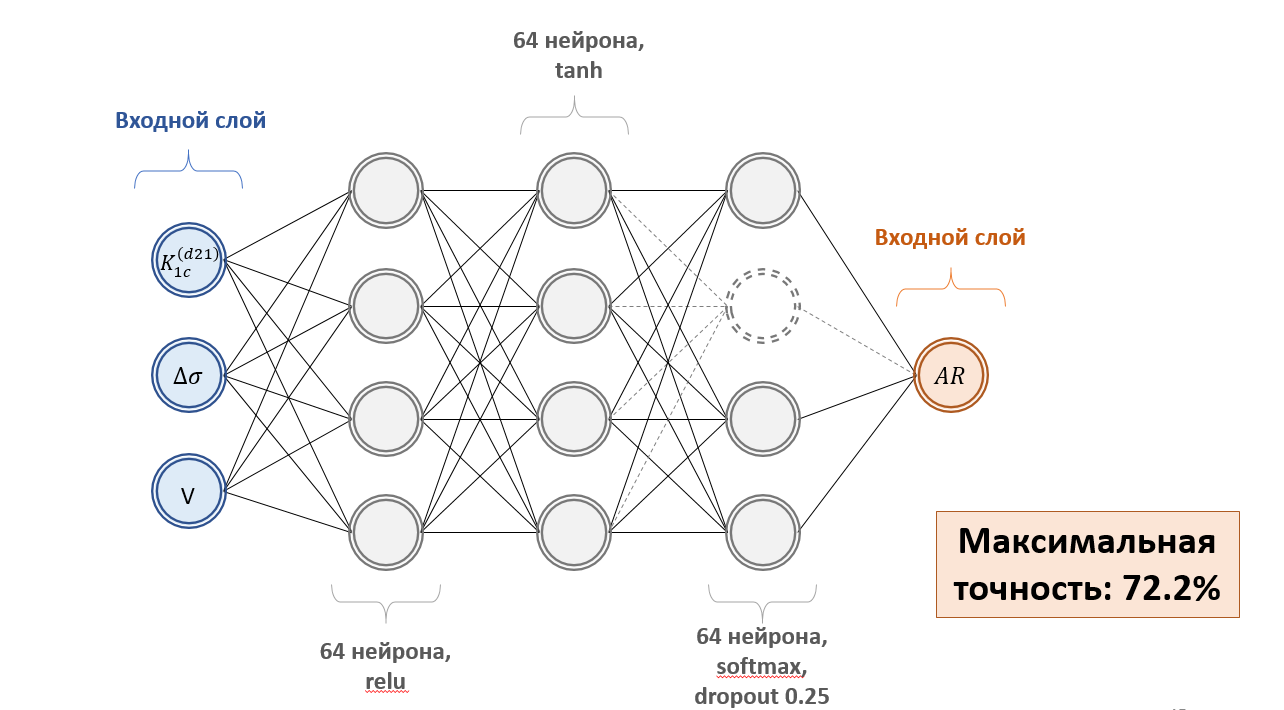 Выводы:aspect ratio не зависит от начальных условий в однородной среде.Зависимость aspect ratio от закаченного объёма имеет колоколообразную форму. Максимум aspect ratio практически линейно зависит от контраста упругих модулей, контраста напряжений и контраста трещиностойкостей.Методы машинного обучения могут помочь быстро и достаточно точно оценить aspect ratio трещины.